INDICAÇÃO Nº 9273/2017Sugere ao Poder Executivo Municipal que proceda com a limpeza de áreas públicas no bairro Parque do LagoExcelentíssimo Senhor Prefeito Municipal, Nos termos do Art. 108 do Regimento Interno desta Casa de Leis, dirijo-me a Vossa Excelência para sugerir que, por intermédio do setor competente, proceda com a limpeza de áreas públicas no bairro Parque do Lago.Justificativa:Conforme relatos dos moradores e constatado por este vereador, o bairro Parque do Lago possui diversas áreas públicas que necessitam de limpeza e serviços de roçagem. O mato contribui para a proliferação de animais peçonhentos, fato este que está causando insegurança aos moradores.Solicitamos que o serviço seja realizado com URGENCIA.Plenário “Dr. Tancredo Neves”, em 12 de dezembro de 2.017.FELIPE SANCHES-Vereador-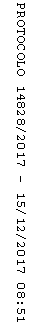 